对在开发、利用、节约、保护、管理水资源和防治水害等方面成绩显著的单位和个人的奖励服务指南一、实施机关    博湖县水利局二、实施依据【法律】《中华人民共和国水法》（1988年1月21日第六届全国人民代表大会常务委员会第二十四次会议通过，2016年7月第二次修正）【法规】《取水许可和水资源费征收管理条例》（2006年2月21日国务院令第460号发布；根据2017年3月1日国务院令第676号《国务院关于修改和废止部分行政法规的决定》修订）三、受理条件符合法定形式四、办理材料无办理流程图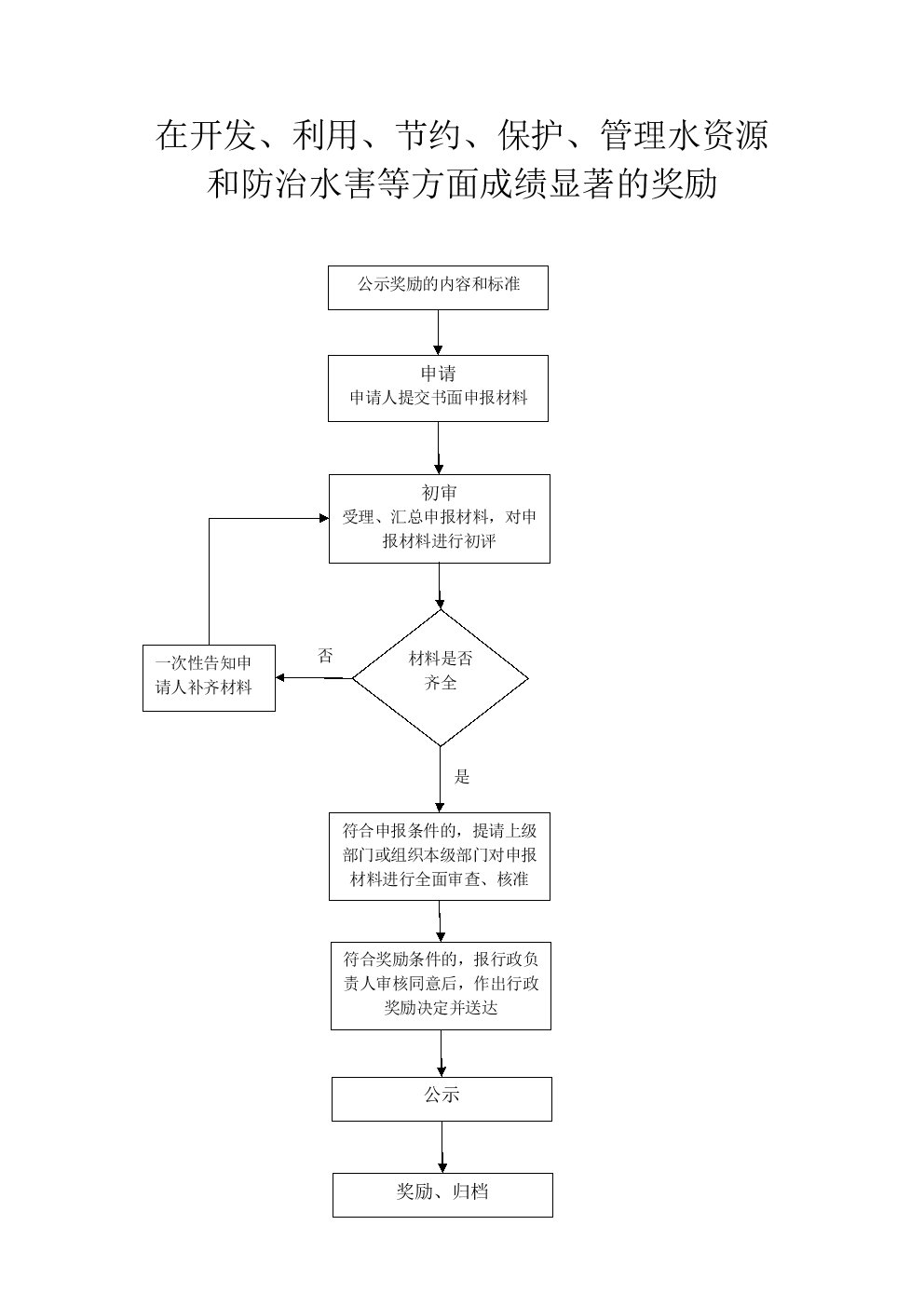 六、办理时限    资料齐全并符合所有条件者在20个工作日内作出准予许可七、收费标准    不收费八、办理地址：博湖县行政服务中心（综合窗口），联系电话：0996-6929661.九、办理时间：星期一至星期五（法定节假日除外）    上午10：30-13：30  下午：16：30-18：30十、常见问题：无